ALLEGATO 1OGGETTO: presentazione candidatura Esperto Progetto Di PsicomotricitàIl/La sottoscritto/a_______________________________________________________________________C.F. ______________________________________ nato/a ______________________________________il __________________ prov.___________ e residente a __________________________prov._________in via ______________________________________n._____CAP________ tel_________________________________ e-mail________________________________CHIEDE di essere nominato in qualità di ESPERTO per il progetto di psicomotricità che si svolgerà sui due plessi della Scuola dell’Infanzia  DICHIARAalla S.V. di possedere i requisiti richiesti, sotto la propria personale responsabilità, consapevole delle sanzioni penali, nel caso di dichiarazioni non veritiere, di formazione o uso di atti falsi, richiamate dall’art. 76 del DPR 445 del 28 dicembre 2000, di possedere i titoli e competenze indicati nell’Allegato 2.SI IMPEGNA In caso di attribuzione di incarico a svolgere i compiti del profilo di individuazione secondo quanto previsto dalla vigente normativa.  Allega alla presente il proprio curriculum formativo e professionale in formato europeo.A tal fine, dichiara, sotto la propria responsabilità:che i recapiti presso i quali si intendono ricevere le comunicazioni sono i seguenti:residenza: _____________________________________________________________indirizzo posta elettronica ordinaria: ________________________________________indirizzo posta elettronica certificata (PEC): __________________________________numero di telefono: _____________________________________________________,autorizzando espressamente l’Istituzione scolastica all’utilizzo dei suddetti mezzi per effettuare le comunicazioni;di essere informato/a che l’Istituzione scolastica non sarà responsabile per il caso di dispersione di comunicazioni dipendente da mancata o inesatta indicazione dei recapiti di cui al comma 1, oppure da mancata o tardiva comunicazione del cambiamento degli stessi;di aver preso visione del Decreto e dell’Avviso e di accettare tutte le condizioni ivi contenute;di aver preso visione dell’informativa relativa alla privacy presente nell’avviso;di prestare il proprio consenso, ai fini dell’espletamento della procedura in oggetto e del successivo conferimento dell’incarico, al trattamento dei propri dati personali ai sensi dell’art. 13 del Regolamento (UE) 2016/679 e del d.lgs. 30 giugno 2003, n. 196.Ai fini della partecipazione alla procedura in oggetto, il/la sottoscritto/a DICHIARA ALTRESÌdi possedere i requisiti di ammissione alla selezione in oggetto di cui all’Avviso e, nello specifico, di: avere la cittadinanza italiana o di uno degli Stati membri dell’Unione europea; avere il godimento dei diritti civili e politici; non essere stato escluso/a dall’elettorato politico attivo;possedere l’idoneità fisica allo svolgimento delle funzioni cui la presente procedura di selezione si riferisce;non aver riportato condanne penali e di non essere destinatario/a di provvedimenti che riguardano l’applicazione di misure di prevenzione, di decisioni civili e di provvedimenti amministrativi iscritti nel casellario giudiziale; non essere sottoposto/a a procedimenti penali ;non essere stato/a destituito/a o dispensato/a dall’impiego presso una Pubblica Amministrazione;non essere stato/a dichiarato/a decaduto/a o licenziato/a da un impiego statale;non trovarsi in situazione di incompatibilità, ai sensi di quanto previsto dal d.lgs. n. 39/2013 e dall’art. 53, del d.lgs. n. 165/2001; ovvero, nel caso in cui sussistano situazioni di incompatibilità, che le stesse sono le seguenti:________________________________________________________________________________________________________________________________________________________________________________________________________________________________;non trovarsi in situazioni di conflitto di interessi, anche potenziale, ai sensi dell’art. 53, comma 14, del d.lgs. n. 165/2001, che possano interferire con l’esercizio dell’incarico;Si allega alla presente curriculum vitae sottoscritto,  nonché fotocopia del documento di identità in corso di validità.__________________________, lì_____________________(firma)_________________________Il/la sottoscritto/a, acquisite le informazioni fornite dal titolare del trattamento al DLgs 101/2018, esprime il consenso al trattamento, alla comunicazione e alla diffusione dei dati personali diversi da quelli sensibili o giudiziari (Nome, cognome, luogo e data di nascita, indirizzo), contenuti nella presente autocertificazione in relazione alle finalità istituzionali o ad attività ad essa strumentali__________________________, lì_____________________(firma)_________________________ALLEGATO 2AL DIRIGENTE SCOLASTICODell’I.C. “G. Stroffolini”CASAPULLA – CE –Il/La sottoscritto/a_______________________________________________________________________C.F. ______________________________________ nato/a ______________________________________il __________________ prov.___________ e residente a __________________________prov._________in via ______________________________________n._____CAP________ tel_________________________________ e-mail________________________________TITOLO DI ACCESSO: Laurea Triennale in  Terapia della Neuro e Psicomotricità dell' Età EvolutivaCasapulla,   ________________________________________________________________, lì_____________________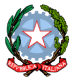 Ministero della pubblica istruzioneDipartimento per l’Istruzione -Direzione Generale per gli affari Internazionali – Ufficio V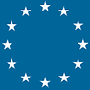 ISTITUTO  COMPRENSIVO STATALE  “G. STROFFOLINI”Ad  Indirizzo MusicaleVia Rimembranza, 33 – 81020 CASAPULLA (CE) Cod. Mecc. CEIC82800V – Cod. Fisc.94007130613 e-mail: ceic82800v@istruzione.it;ceic82800v@pec.istruzione.itSito  Internet: www.istitutostroffolini.edu.itTel 0823/467754 Distretto Scolastico n°16- Ambito 10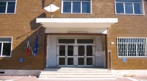 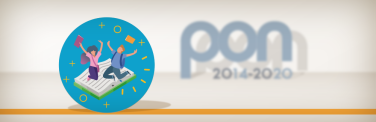 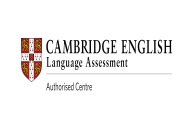 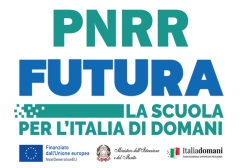 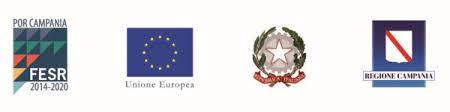 Griglia valutazione candidature docenti ESPERTI  per PROGETTO PSICOMOTRICITA’ INFANZIA Griglia valutazione candidature docenti ESPERTI  per PROGETTO PSICOMOTRICITA’ INFANZIA Griglia valutazione candidature docenti ESPERTI  per PROGETTO PSICOMOTRICITA’ INFANZIA Griglia valutazione candidature docenti ESPERTI  per PROGETTO PSICOMOTRICITA’ INFANZIA Griglia valutazione candidature docenti ESPERTI  per PROGETTO PSICOMOTRICITA’ INFANZIA L' ISTRUZIONE, LA FORMAZIONENELLO SPECIFICO DIPARTIMENTO IN CUI SI CONCORRE L' ISTRUZIONE, LA FORMAZIONENELLO SPECIFICO DIPARTIMENTO IN CUI SI CONCORRE L' ISTRUZIONE, LA FORMAZIONENELLO SPECIFICO DIPARTIMENTO IN CUI SI CONCORRE da compilare a cura del candidatoda compilare a cura della commissioneA1. LAUREA INERENTE AL RUOLO SPECIFICO  (vecchio ordinamento o magistrale)PUNTIA1. LAUREA INERENTE AL RUOLO SPECIFICO  (vecchio ordinamento o magistrale)Laurea magistrale attinente l’oggetto dell’incarico con lode10Laurea magistrale attinente l’oggetto dell’incarico con votazione da 100 a 1108Laurea magistrale   attinente   l’oggetto   dell’incarico   con   votazione inferiore a 1006A2.  Titoli di studio post universitario afferenti a settori di potenziamento delle competenze di base, di motivazione e accompagnamento e/o nei settori scientifici-disciplinari afferenti all’argomento del potenziamento per cui ci si candidaMax 23 punticad.LE CERTIFICAZIONI OTTENUTE  NELLO SPECIFICO SETTORE IN CUI SI CONCORRE		LE CERTIFICAZIONI OTTENUTE  NELLO SPECIFICO SETTORE IN CUI SI CONCORRE		LE CERTIFICAZIONI OTTENUTE  NELLO SPECIFICO SETTORE IN CUI SI CONCORRE		LE CERTIFICAZIONI OTTENUTE  NELLO SPECIFICO SETTORE IN CUI SI CONCORRE		LE CERTIFICAZIONI OTTENUTE  NELLO SPECIFICO SETTORE IN CUI SI CONCORRE		B1. COMPETENZE I.C.T. CERTIFICATE (riconosciute dal MIM)Max 22 punti cad.B2. ALTRE COMPETENZE documentate nei settori di afferenti all’argomento del percorso per cui ci si candida Max 22 punticad.LE ESPERIENZE NELLO SPECIFICO SETTORE IN CUI SI CONCORRELE ESPERIENZE NELLO SPECIFICO SETTORE IN CUI SI CONCORRELE ESPERIENZE NELLO SPECIFICO SETTORE IN CUI SI CONCORRELE ESPERIENZE NELLO SPECIFICO SETTORE IN CUI SI CONCORRELE ESPERIENZE NELLO SPECIFICO SETTORE IN CUI SI CONCORREC1. ESPERIENZE DI DOCENTE/TUTOR IN PROGETTI FINANZIATI DA FONDI EUROPEI afferenti al percorso per cui ci si candida Max 62 punti cad.C2. CONOSCENZE SPECIFICHE DELL'ARGOMENTO documentate attraverso esperienze lavorative e professionali afferenti  al percorso per cui ci si candidaMax 52 punti cad.C3. CONOSCENZE SPECIFICHE DELL'ARGOMENTO documentate attraverso pubblicazioni afferenti  al percorso per cui ci si candidaMax 52 punti cad.C4. CONOSCENZE SPECIFICHE DELL'ARGOMENTO documentate attraverso esperienze di docente in corsi di min. 6 ore afferenti  al percorso per cui ci si candida.Max 5 2 punti cad.C5. CONOSCENZE SPECIFICHE DELL'ARGOMENTO documentate attraverso corsi di min. 20 ore seguiti con rilascio attestato afferenti  al percorso per cui ci si candida.Max 53 punti cad.TOTALE                                                           TOTALE                                                           TOTALE                                                           